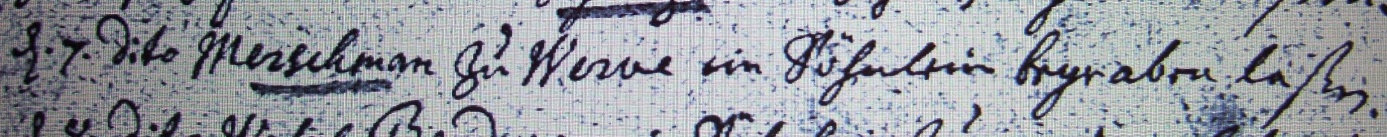 Kirchenbuch Heeren 1732; ARCHION-Bild 6 in „Beerdigungen 1717 – 1819“Abschrift:„d 7. dito (April, KJK) Merschman zu Werve ein Söhnleinbegraben laßen“.